GUIA 3 DE OBJETIVOS PRIORIZADOS                                              Fecha de entrega: 07.09.2020             Objetivos:1-Investigar y comunicar la relación entre la calidad del aire, las aguas y los suelos con la salud humana, así como los mecanismos biológicos subyacentes.2- Describir patrones, tendencias y relaciones entre datos, información y variables. 3- Construir, usar y comunicar argumentos científicos. 4- Analizar críticamente implicancias sociales, económicas, éticas y ambientales de problemas relacionados con controversias públicas que involucran ciencia y tecnología.Actividades:1-Analiza la siguiente Tabla relacionada con los diferentes tipos de agentes contaminantes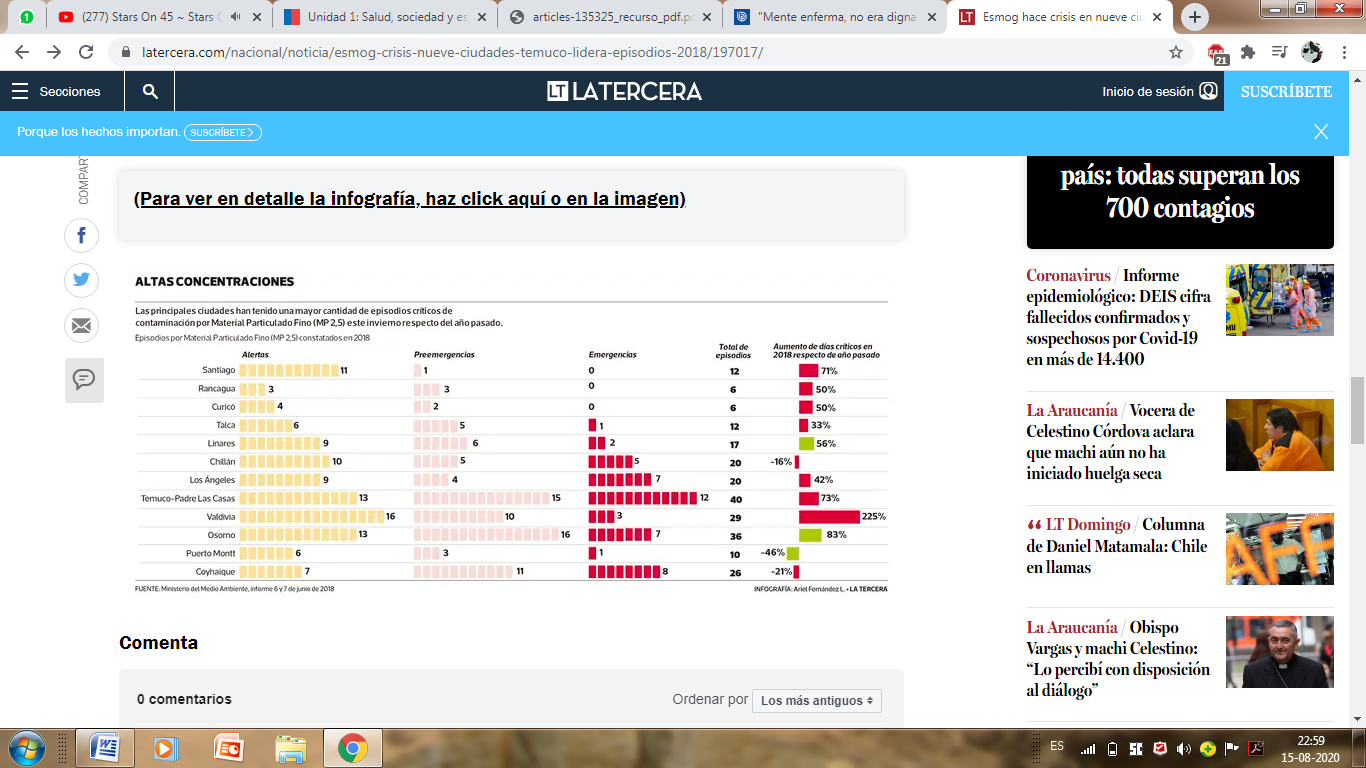 https://www.latercera.com/nacional/noticia/esmog-crisis-nueve-ciudades-temuco-lidera-episodios-2018/197017/)2- Responde las siguientes preguntas:2.1-¿Qué se entiende por material particulado fino MP 2,5? 2. 2-¿Qué tipos de contaminantes o elementos químicos componen al material particulado fino? 2.3-En términos generales, ¿qué regiones de Chile presentan una mayor y una menor cantidad de episodios críticos de contaminación por concentración de MP 2,5? 2.4- En relación con la zona de Temuco-Padre Las Casas, ¿cuáles podrían ser las razones por las que esta región presenta la mayor cantidad de episodios críticos por concentración de material particulado fino en el aire? 2.5- ¿Por qué no existe registro de los episodios críticos de contaminación por material particulado en las regiones del norte de nuestro país? 2.6- ¿Cuáles serían las principales fuentes emisoras de MP25 y de otros contaminantes del aire en las principales regiones del país? 2.7-¿Cuáles podrían ser las consecuencias en la salud de las personas a nivel sistémico, celular y molecular producto de una exposición crónica a altas concentraciones de MP 2,5? 2.8-¿Qué factores o condiciones ambientales ayudan a aumentar y a disminuir la concentración de estas partículas y otros contaminantes en el aire y, por ende, los episodios críticos por contaminación? 2.9-¿Qué se entiende por alerta, preemergencia y emergencia ambiental? 2.10-¿Qué implicancias éticas, sociales, económicas y ambientales surgen del problema de la contaminación del aire en nuestro país? 2.11- ¿Qué tipo de estrategias o políticas gubernamentales se ha implementado en Chile para la emisión y regulación de los contaminantes ambientales?Saludos afectuosos, recuerden mantener el distanciamiento social físico, pero no el virtual.